KOSTENVORANSCHLAG FÜR UMBAUPROJEKTE 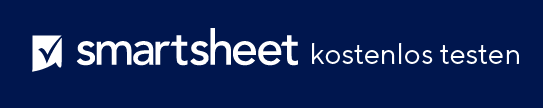 AUFTRAGSNAMEAUFTRAGSDATUM AUFTRAGSDATUM GESCHÄFTSTELEFONFESTGELEGT VONFESTGELEGT VONFESTGELEGT VONFESTGELEGT VONAUFTRAGSSTANDORTAUFTRAGSUHRZEIT AUFTRAGSUHRZEIT GESAMTSCHÄTZUNGGESAMTSCHÄTZUNGGESAMTSCHÄTZUNG$$AUFGABE / POSTENGESAMT GESAMT AUFGABE / POSTENAUFGABE / POSTENAUFGABE / POSTENGESAMT GESAMT KÜCHE$$WOHNZIMMERWOHNZIMMERWOHNZIMMER$$ZubehörZubehörZubehörZubehörZusätzliche SitzgelegenheitenZusätzliche SitzgelegenheitenZusätzliche SitzgelegenheitenZusätzliche SitzgelegenheitenZusätzliche AblageZusätzliche AblageZusätzliche AblageZusätzliche AblageKüchenrückwandBlu-ray-PlayerBlu-ray-PlayerBlu-ray-PlayerSchränkeSchreinerarbeitenSchreinerarbeitenSchreinerarbeitenSchreinerarbeitenCouchtischCouchtischCouchtischStühleAbrissAbrissAbrissArbeitsflächenTürenTürenTürenDekorative FliesenElektrikElektrikElektrikAbrissBeistelltischeBeistelltischeBeistelltischeGeschirrspülerEinbautenEinbautenEinbautenTürenFußbodenteppicheFußbodenteppicheFußbodenteppicheElektrikEtagenEtagenEtagenEinbautenHardwareHardwareHardwareFußbodenteppicheLampenLampenLampenEtagenBeleuchtungBeleuchtungBeleuchtungAbfallentsorgungLiegestühleLiegestühleLiegestühleHardwareZweiersofaZweiersofaZweiersofaInselSteckdosenSteckdosenSteckdosenBeleuchtungLiegesesselLiegesesselLiegesesselMikrowelleRegaleRegaleRegaleOrganisationssystemeSofaSofaSofaSteckdosenSoundsystemSoundsystemSoundsystemOfenStreaming-PlayerStreaming-PlayerStreaming-PlayerSpeisekammerSchalterSchalterSchalterSanitärarbeitTVTVTVSanitärzubehörTV-StänderTV-StänderTV-StänderBereichWändeWändeWändeKühlschrankFensterverkleidungenFensterverkleidungenFensterverkleidungenWaschbeckenFensterFensterFensterSchalterTischBelüftungWändeFensterverkleidungenFensterBAD 1$BAD 2BAD 2BAD 2$$ZubehörZubehörZubehörZubehörZusätzliche AblageZusätzliche AblageZusätzliche AblageZusätzliche AblageKüchenrückwandKüchenrückwandKüchenrückwandKüchenrückwandBadewanneBadewanneBadewanneBadewanneBadarmaturenBadarmaturenBadarmaturenBadarmaturenBademattenBademattenBademattenBademattenSchreinerarbeitenSchreinerarbeitenSchreinerarbeitenSchreinerarbeitenArbeitsflächenArbeitsflächenArbeitsflächenArbeitsflächenDekorative FliesenDekorative FliesenDekorative FliesenDekorative FliesenAbrissAbrissAbrissAbrissTürenTürenTürenTürenElektrikElektrikElektrikElektrikEinbautenEinbautenEinbautenEinbautenEtagenEtagenEtagenEtagenFußbodenteppicheFußbodenteppicheFußbodenteppicheFußbodenteppicheHardwareHardwareHardwareHardwareBeleuchtungBeleuchtungBeleuchtungBeleuchtungMedizinschrankMedizinschrankMedizinschrankMedizinschrankSteckdosenSteckdosenSteckdosenSteckdosenSanitärarbeitSanitärarbeitSanitärarbeitSanitärarbeitSanitärzubehörSanitärzubehörSanitärzubehörSanitärzubehörDuschkabinenDuschkabinenDuschkabinenDuschkabinenDuscharmaturenDuscharmaturenDuscharmaturenDuscharmaturenWaschbeckenWaschbeckenWaschbeckenWaschbeckenSchalterSchalterSchalterSchalterToiletteToiletteToiletteToiletteHandtuchstangenHandtuchstangenHandtuchstangenHandtuchstangenWaschtischWaschtischWaschtischWaschtischBelüftungBelüftungBelüftungBelüftungWändeWändeWändeWändeFensterFensterFensterFensterSCHLAFZIMMER 1$SCHLAFZIMMER 2$ZubehörZubehörZusätzliche AblageZusätzliche AblageKleiderschrankKleiderschrankBettrahmenBettrahmenBüroBüroSchreinerarbeitenSchreinerarbeitenKommodeKommodeSchranktürenSchranktürenSchrankbefestigungenSchrankbefestigungenInnenfläche SchrankInnenfläche SchrankAbrissAbrissSchreibtischSchreibtischTürenTürenElektrikElektrikEinbautenEinbautenEtagenEtagenHardwareHardwareLampenLampenBeleuchtungBeleuchtungMatratze / FederkernmatratzeMatratze / FederkernmatratzeSpiegelSpiegelNachttischeNachttischeSteckdosenSteckdosenSchalterSchalterWändeWändeFensterverkleidungenFensterverkleidungenFensterFensterFLURE$AUßEN, VERANDA UND VERDECK$BauwesenMarkisenElektrikDeckenventilatorEinbautenStühleFußbodenteppicheBauzubehörEtagenBauarbeitBeistelltischeElektrikAblageFeuerstelleWändeMöbelbelägeFensterMöbelpolsterGleiterGrillRinnen, Fallrohre und EntwässerungsbereicheBeleuchtungFarbe DACHBODEN$TerrassenElektrikVerandaEtagenAbdeckung der VerandaHLKTragbare WärmeeinheitenIsolierungGeländerAblageSitzgelegenheitenBelüftungssystemeBeistelltischeWändeFußwegeVerkleidung / ZiegelFärbungSchaukelnTischeRegenschirmbelägeKELLER$WitterungsschutzElektrikEtagenHLKIsolierungAblageBelüftungssystemeWändeMEHRZWECKRAUM $WASCHKÜCHE$ZubehörMöbelZusätzliche SitzgelegenheitenSchreinerarbeitenZusätzliche AblageSchreinereimaterialienSchreinerarbeitenBauwesenCouchtischTrocknerAbrissElektrikTürenElektrikElektrikElektrikmaterialienElektronikEinbautenBeistelltischeFußbodenteppicheEinbautenEtagenFußbodenteppicheBeleuchtungEtagenSanitärarbeitHardwareSanitärmaterialienLampenAblageBeleuchtungTischSteckdosenFliesen SitzgelegenheitenFliesenverlegungRegaleWaschtrogSchalterBelüftungWändeWändeFensterverkleidungenWaschmaschineFensterFensterverkleidungenFensterSONSTIGES$GARAGE UND WEITERE STRUKTUREN$Weitere SicherheitsfunktionenZusätzliche EingangstürenAlarmanlagenAutomatische TürsystemeCO2-DetektorenElektrikGegensprechanlagenEtagenSchlösserGaragentoreRauchmelderBeleuchtungAblageeinheitenWändeFensterHAFTUNGSAUSSCHLUSSAlle von Smartsheet auf der Website aufgeführten Artikel, Vorlagen oder Informationen dienen lediglich als Referenz. Wir versuchen, die Informationen stets zu aktualisieren und zu korrigieren. Wir geben jedoch, weder ausdrücklich noch stillschweigend, keine Zusicherungen oder Garantien jeglicher Art über die Vollständigkeit, Genauigkeit, Zuverlässigkeit, Eignung oder Verfügbarkeit in Bezug auf die Website oder die auf der Website enthaltenen Informationen, Artikel, Vorlagen oder zugehörigen Grafiken. Jegliches Vertrauen, das Sie in solche Informationen setzen, ist aus eigener Verantwortung.